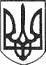 РЕШЕТИЛІВСЬКА МІСЬКА РАДАПОЛТАВСЬКОЇ ОБЛАСТІ(сорок третя позачергова сесія восьмого скликання)РІШЕННЯ09 лютого 2024 року	м. Решетилівка	№ 1767-43-VIIІПро затвердження БОНДАРЕНКО Тетяні Іванівні проекту землеустрою щодо відведення земельної ділянки та передачу її в оренду для іншого сільськогосподарського призначенняКеруючись Конституцією України, Земельним кодексом України, законами України ,,Про місцеве самоврядування в Україні”, „Про землеустрій”, ,,Про державний земельний кадастр”, „Про оренду землі”, „Про державну реєстрацію речових прав на нерухоме майно та їх обтяжень”, постановою Кабінету Міністрів України від 03.03.2004 року №220 „Про затвердження Типового договору оренди землі”, розглянувши клопотання БОНДАРЕНКО Тетяни Іванівни, право власності на об’єкт нерухомого майна, що знаходиться на земельній ділянці, враховуючи висновки спільних постійних комісій міської ради, Решетилівська міська радаВИРІШИЛА:1. Затвердити БОНДАРЕНКО Тетяні Іванівні „Проект землеустрою щодо відведення земельної ділянки з метою подальшої передачі в оренду для іншого сільськогосподарського призначення (код – 01.13) Замовник: гр. Бондаренко Тетяна Іванівна Місце розташування земельної ділянки: вул. Молодіжна, буд. № 1-а, с. Тури, Полтавського району, Полтавської області”, розробленого на підставі рішення Решетилівської міської ради Полтавської області восьмого скликання від 24 листопада 2023 року № 1667-41-VIII з метою передачі у користування на умовах оренди.1) Передати БОНДАРЕНКО Тетяні Іванівні в тимчасове користування (оренду), терміном на 10 (десять) років земельну ділянку площею 1,8000 га (кадастровий номер 5324281608:08:002:0086), що розташована в межах населеного пункту с. Тури, вул. Молодіжна, буд. 1-а на території Решетилівської міської територіальної громади Полтавського району Полтавської області для іншого сільськогосподарського призначення.2) Встановити орендну плату за користування земельною ділянкою у розмірі 12% (дванадцять відсотків) від нормативної грошової оцінки земельної ділянки.2. Уповноважити міського голову Оксану ДЯДЮНОВУ підписати договір оренди землі з БОНДАРЕНКО Тетяною Іванівною.3. Контроль за виконання цього рішення покласти на постійну комісію з питань земельних відносин, екології, житлово-комунального господарства, архітектури, інфраструктури, комунальної власності та приватизації (Захарченко Віталій).Міський голова	Оксана ДЯДЮНОВА